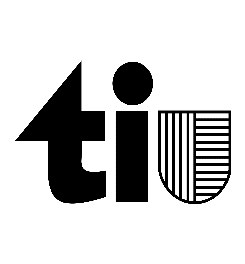 Dipartimento del territorio Divisione delle costruzioniArea del supporto e del coordinamentoUfficio delle commesse pubbliche e della programmazioneCasella postale 2170, 6501 BellinzonaA-SC 2024-2026 SottoceneriStrade cantonaliMessa a disposizione di agenti di sicurezza per la conduzione del traffico sulle strade cantonali.Triennio 2024-2026 – Settore SottoceneriPrestazioni di servizioFascicoloTabella organizzazione e formazione degli agentiN°CognomeNomeNomeDomicilioDomicilioAgente della dittaAgente della dittaAssunto dalAssunto dalCon contrattoCon contrattoCon contrattoCon contrattoCon contrattoFormazioneFormazioneFormazioneFormazioneAnni di esperienza nel ruoloCat. ACat. ACat. BCat. BCat. CAttestato f. ASSCorso Cantonale Ausiliario Polizia Esperienza cond traffico >1 annoNessunaAnni di esperienza nel ruolo1801 - 23001801 - 2300 901 - 1800 901 - 1800fino 900Attestato f. ASSCorso Cantonale Ausiliario Polizia Esperienza cond traffico >1 annoNessunaAnni di esperienza nel ruolo00ESEMPIOGiovanniGiovanniLuganoLuganoFittizia SAFittizia SA01.01.201001.01.2010XXXX4 ( 2 anni pressoSecura AG, Berna)Inserire i dati relativi agli agenti offerti per la commessa in oggetto.Minimo richiesto : 85 agenti. I dati forniti verranno utilizzati per la valutazione dei criteri d’aggiudicazione. Per i criteri di idoneità, il committente considera che devono essere messi a propria disposizione con durata giornaliera piena anche gli agenti che dispongono di contratti di lavoro a tempo parziale o indeterminato su base oraria.Inserire i dati relativi agli agenti offerti per la commessa in oggetto.Minimo richiesto : 85 agenti. I dati forniti verranno utilizzati per la valutazione dei criteri d’aggiudicazione. Per i criteri di idoneità, il committente considera che devono essere messi a propria disposizione con durata giornaliera piena anche gli agenti che dispongono di contratti di lavoro a tempo parziale o indeterminato su base oraria.Inserire i dati relativi agli agenti offerti per la commessa in oggetto.Minimo richiesto : 85 agenti. I dati forniti verranno utilizzati per la valutazione dei criteri d’aggiudicazione. Per i criteri di idoneità, il committente considera che devono essere messi a propria disposizione con durata giornaliera piena anche gli agenti che dispongono di contratti di lavoro a tempo parziale o indeterminato su base oraria.Inserire i dati relativi agli agenti offerti per la commessa in oggetto.Minimo richiesto : 85 agenti. I dati forniti verranno utilizzati per la valutazione dei criteri d’aggiudicazione. Per i criteri di idoneità, il committente considera che devono essere messi a propria disposizione con durata giornaliera piena anche gli agenti che dispongono di contratti di lavoro a tempo parziale o indeterminato su base oraria.Inserire i dati relativi agli agenti offerti per la commessa in oggetto.Minimo richiesto : 85 agenti. I dati forniti verranno utilizzati per la valutazione dei criteri d’aggiudicazione. Per i criteri di idoneità, il committente considera che devono essere messi a propria disposizione con durata giornaliera piena anche gli agenti che dispongono di contratti di lavoro a tempo parziale o indeterminato su base oraria.Inserire i dati relativi agli agenti offerti per la commessa in oggetto.Minimo richiesto : 85 agenti. I dati forniti verranno utilizzati per la valutazione dei criteri d’aggiudicazione. Per i criteri di idoneità, il committente considera che devono essere messi a propria disposizione con durata giornaliera piena anche gli agenti che dispongono di contratti di lavoro a tempo parziale o indeterminato su base oraria.Inserire i dati relativi agli agenti offerti per la commessa in oggetto.Minimo richiesto : 85 agenti. I dati forniti verranno utilizzati per la valutazione dei criteri d’aggiudicazione. Per i criteri di idoneità, il committente considera che devono essere messi a propria disposizione con durata giornaliera piena anche gli agenti che dispongono di contratti di lavoro a tempo parziale o indeterminato su base oraria.Inserire i dati relativi agli agenti offerti per la commessa in oggetto.Minimo richiesto : 85 agenti. I dati forniti verranno utilizzati per la valutazione dei criteri d’aggiudicazione. Per i criteri di idoneità, il committente considera che devono essere messi a propria disposizione con durata giornaliera piena anche gli agenti che dispongono di contratti di lavoro a tempo parziale o indeterminato su base oraria.Inserire i dati relativi agli agenti offerti per la commessa in oggetto.Minimo richiesto : 85 agenti. I dati forniti verranno utilizzati per la valutazione dei criteri d’aggiudicazione. Per i criteri di idoneità, il committente considera che devono essere messi a propria disposizione con durata giornaliera piena anche gli agenti che dispongono di contratti di lavoro a tempo parziale o indeterminato su base oraria.Inserire i dati relativi agli agenti offerti per la commessa in oggetto.Minimo richiesto : 85 agenti. I dati forniti verranno utilizzati per la valutazione dei criteri d’aggiudicazione. Per i criteri di idoneità, il committente considera che devono essere messi a propria disposizione con durata giornaliera piena anche gli agenti che dispongono di contratti di lavoro a tempo parziale o indeterminato su base oraria.Inserire i dati relativi agli agenti offerti per la commessa in oggetto.Minimo richiesto : 85 agenti. I dati forniti verranno utilizzati per la valutazione dei criteri d’aggiudicazione. Per i criteri di idoneità, il committente considera che devono essere messi a propria disposizione con durata giornaliera piena anche gli agenti che dispongono di contratti di lavoro a tempo parziale o indeterminato su base oraria.Inserire i dati relativi agli agenti offerti per la commessa in oggetto.Minimo richiesto : 85 agenti. I dati forniti verranno utilizzati per la valutazione dei criteri d’aggiudicazione. Per i criteri di idoneità, il committente considera che devono essere messi a propria disposizione con durata giornaliera piena anche gli agenti che dispongono di contratti di lavoro a tempo parziale o indeterminato su base oraria.Inserire i dati relativi agli agenti offerti per la commessa in oggetto.Minimo richiesto : 85 agenti. I dati forniti verranno utilizzati per la valutazione dei criteri d’aggiudicazione. Per i criteri di idoneità, il committente considera che devono essere messi a propria disposizione con durata giornaliera piena anche gli agenti che dispongono di contratti di lavoro a tempo parziale o indeterminato su base oraria.Inserire i dati relativi agli agenti offerti per la commessa in oggetto.Minimo richiesto : 85 agenti. I dati forniti verranno utilizzati per la valutazione dei criteri d’aggiudicazione. Per i criteri di idoneità, il committente considera che devono essere messi a propria disposizione con durata giornaliera piena anche gli agenti che dispongono di contratti di lavoro a tempo parziale o indeterminato su base oraria.Inserire i dati relativi agli agenti offerti per la commessa in oggetto.Minimo richiesto : 85 agenti. I dati forniti verranno utilizzati per la valutazione dei criteri d’aggiudicazione. Per i criteri di idoneità, il committente considera che devono essere messi a propria disposizione con durata giornaliera piena anche gli agenti che dispongono di contratti di lavoro a tempo parziale o indeterminato su base oraria.Inserire i dati relativi agli agenti offerti per la commessa in oggetto.Minimo richiesto : 85 agenti. I dati forniti verranno utilizzati per la valutazione dei criteri d’aggiudicazione. Per i criteri di idoneità, il committente considera che devono essere messi a propria disposizione con durata giornaliera piena anche gli agenti che dispongono di contratti di lavoro a tempo parziale o indeterminato su base oraria.Inserire i dati relativi agli agenti offerti per la commessa in oggetto.Minimo richiesto : 85 agenti. I dati forniti verranno utilizzati per la valutazione dei criteri d’aggiudicazione. Per i criteri di idoneità, il committente considera che devono essere messi a propria disposizione con durata giornaliera piena anche gli agenti che dispongono di contratti di lavoro a tempo parziale o indeterminato su base oraria.Inserire i dati relativi agli agenti offerti per la commessa in oggetto.Minimo richiesto : 85 agenti. I dati forniti verranno utilizzati per la valutazione dei criteri d’aggiudicazione. Per i criteri di idoneità, il committente considera che devono essere messi a propria disposizione con durata giornaliera piena anche gli agenti che dispongono di contratti di lavoro a tempo parziale o indeterminato su base oraria.Inserire i dati relativi agli agenti offerti per la commessa in oggetto.Minimo richiesto : 85 agenti. I dati forniti verranno utilizzati per la valutazione dei criteri d’aggiudicazione. Per i criteri di idoneità, il committente considera che devono essere messi a propria disposizione con durata giornaliera piena anche gli agenti che dispongono di contratti di lavoro a tempo parziale o indeterminato su base oraria.Inserire i dati relativi agli agenti offerti per la commessa in oggetto.Minimo richiesto : 85 agenti. I dati forniti verranno utilizzati per la valutazione dei criteri d’aggiudicazione. Per i criteri di idoneità, il committente considera che devono essere messi a propria disposizione con durata giornaliera piena anche gli agenti che dispongono di contratti di lavoro a tempo parziale o indeterminato su base oraria.01020304050607080910111213141516171819202122232425262728293031323334353637383940414243444546474849505152535455565758596061626364656667686970717273747576777879808182838485Ulteriori agenti che possono essere messi a disposizione (contano per la valutazione del criterio di aggiudicazione (pos. 224, punto 2 “Organizzazione dell’offerente”)Ulteriori agenti che possono essere messi a disposizione (contano per la valutazione del criterio di aggiudicazione (pos. 224, punto 2 “Organizzazione dell’offerente”)Ulteriori agenti che possono essere messi a disposizione (contano per la valutazione del criterio di aggiudicazione (pos. 224, punto 2 “Organizzazione dell’offerente”)Ulteriori agenti che possono essere messi a disposizione (contano per la valutazione del criterio di aggiudicazione (pos. 224, punto 2 “Organizzazione dell’offerente”)Ulteriori agenti che possono essere messi a disposizione (contano per la valutazione del criterio di aggiudicazione (pos. 224, punto 2 “Organizzazione dell’offerente”)Ulteriori agenti che possono essere messi a disposizione (contano per la valutazione del criterio di aggiudicazione (pos. 224, punto 2 “Organizzazione dell’offerente”)Ulteriori agenti che possono essere messi a disposizione (contano per la valutazione del criterio di aggiudicazione (pos. 224, punto 2 “Organizzazione dell’offerente”)Ulteriori agenti che possono essere messi a disposizione (contano per la valutazione del criterio di aggiudicazione (pos. 224, punto 2 “Organizzazione dell’offerente”)Ulteriori agenti che possono essere messi a disposizione (contano per la valutazione del criterio di aggiudicazione (pos. 224, punto 2 “Organizzazione dell’offerente”)Ulteriori agenti che possono essere messi a disposizione (contano per la valutazione del criterio di aggiudicazione (pos. 224, punto 2 “Organizzazione dell’offerente”)Ulteriori agenti che possono essere messi a disposizione (contano per la valutazione del criterio di aggiudicazione (pos. 224, punto 2 “Organizzazione dell’offerente”)Ulteriori agenti che possono essere messi a disposizione (contano per la valutazione del criterio di aggiudicazione (pos. 224, punto 2 “Organizzazione dell’offerente”)Ulteriori agenti che possono essere messi a disposizione (contano per la valutazione del criterio di aggiudicazione (pos. 224, punto 2 “Organizzazione dell’offerente”)Ulteriori agenti che possono essere messi a disposizione (contano per la valutazione del criterio di aggiudicazione (pos. 224, punto 2 “Organizzazione dell’offerente”)86878889909192939495